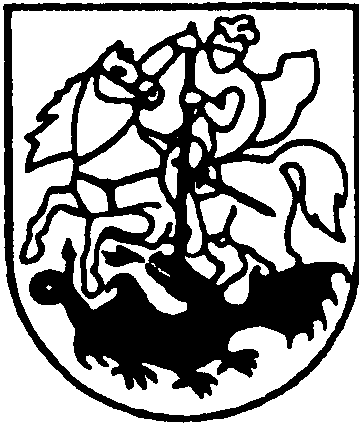 PRIENŲ RAJONO SAVIVALDYBĖS administracijosstatybos ir ekonominės plėtros skyriusBiudžetinė įstaiga, Laisvės a. 12, LT-59126 Prienai,tel. (8 319) 61 120, el. p. statyba@prienai.lt. Duomenys kaupiami ir saugomi Juridinių asmenų registre, kodas 288742590Prienų rajono savivaldybės tarybaiSPRENDIMO „DĖL KOMPIUTERINĖS ĮRANGOS PERĖMIMO SAVIVALDYBĖS NUOSAVYBĖN IR  PERDAVIMO PRIENŲ RAJONO ŠVIETIMO ĮSTAIGOMS VALDYTI, NAUDOTI IR DISPONUOTI JA PATIKĖJIMO TEISE“ PROJEKTO aiškinamasis Raštas2021-08-06Sprendimo projekto tikslai ir uždaviniai: Prienų rajono savivaldybė 2021 m. gegužės 27 d. priėmė sprendimą Nr. T3-135 „Dėl kompiuterinės įrangos perėmimo savivaldybės nuosavybėn ir perdavimo Prienų rajono švietimo įstaigoms valdyti, naudoti ir disponuoti ja patikėjimo teise“. Šiuo metu Prienų rajono savivaldybėje gautas Nacionalinės švietimo agentūros (toliau – Agentūra) 2021-08-12 raštas Nr. SD-2579(1.6E) „Dėl kompiuterių, įsigytų ES projekto „Mokyklų aprūpinimas gamtos ir technologinių mokslų priemonėmis“ (Nr. 09.1.3-CPVA-V-704-02-0001) lėšomis, perdavimo dokumentų“. Agentūra informuoja, kad dėl pasaulinės pandemijos užsitęsus kompiuterių pristatymui pakito kompiuterių modelis (senieji – nebegaminami), todėl savivaldybėms pristatyta dalis naujo modelio „HP ProBook 450 G8“ kompiuterių. 2021 m. spalio–lapkričio mėn. savivaldybė gaus likusius kompiuterius, kurie taip pat bus naujo modelio. Taip pat rašte prašoma į sprendimo projektą įrašyti tokį punktą: „Nustatyti, kad kompiuteriai turi būti naudojami bendrojo ugdymo įstaigų tinklo veiklos efektyvumui didinti, mokymo(si) aplinkai modernizuoti (t. y. turtas skirtas naudoti mokinių nuotoliniam mokymui(si) ir skaitmeniniam ugdymo turiniui plėtoti).“. Atsižvelgiant į šį raštą parengtas naujas Prienų rajono savivaldybės tarybos sprendimo projektas dėl sutikimo perimti savivaldybės nuosavybėn savarankiškosioms funkcijoms (savivaldybės teritorijoje gyvenančių vaikų iki 16 metų mokymosi pagal privalomojo švietimo programas užtikrinimas; švietimo pagalbos teikimo mokiniui, mokytojui, šeimai, mokyklai, vaiko minimaliosios priežiūros priemonių vykdymo organizavimas ir koordinavimas) įgyvendinti valstybei nuosavybės teise priklausantį ir šiuo metu Nacionalinės švietimo agentūros patikėjimo teise valdomą turtą – kompiuterinę įrangą, nurodytą sprendimo projekto priede, ir 2021 m. gegužės 27 d. sprendimą Nr. T3-135 pripažinti netekusiu galios.Siūlomos teisinio reguliavimo nuostatos:Sprendimo projektas parengtas vadovaujantis Lietuvos Respublikos valstybės ir savivaldybių turto valdymo, naudojimo ir disponavimo juo įstatymo 6 straipsnio 1 punktu, kuris nustato, kad savivaldybė turtą įgyja perimdama valstybės turtą, kuris perduodamas savivaldybės nuosavybėn pagal įstatymus; 12 straipsnio 1 dalimi, kuri reglamentuoja, kad savivaldybėms nuosavybės teise priklausančio turto savininko funkcijas, vadovaudamosi įstatymais, įgyvendina savivaldybių tarybos; 20 straipsnio 1 dalies 4 punktu, kuris nustato, kad valstybei nuosavybės teise priklausantis nematerialusis ir materialusis turtas (išskyrus nekilnojamuosius daiktus) Vyriausybės nutarimu perduodamas savivaldybės nuosavybėn savivaldybių savarankiškosioms funkcijoms įgyvendinti; Prienų rajono savivaldybės turto valdymo, naudojimo ir disponavimo juo tvarkos aprašo, patvirtinto Prienų rajono savivaldybės tarybos 2021 m. balandžio 29 d. sprendimu Nr. T3-115 „Dėl Prienų rajono savivaldybės turto valdymo, naudojimo ir disponavimo juo tvarkos aprašo patvirtinimo“, 10 punktu, kuris nustato, kad sprendimą dėl savivaldybės turto perdavimo patikėjimo teise priima savivaldybės taryba.Laukiami rezultatai:Priėmus parengtą sprendimo projektą savivaldybės nuosavybėn bus perimtas ir vėliau perduotas Prienų rajono švietimo įstaigoms valstybei nuosavybės teise priklausantis turtas – naujo modelio nešiojamieji kompiuteriai HP PROBOOK 450 G8. Lėšų poreikis ir šaltiniai:Nėra.Kiti sprendimui priimti reikalingi pagrindimai, skaičiavimai ar paaiškinimai.Nėra.Lyginamasis variantas: Nėra.Skyriaus vedėjas		Tomas ŽvirblysDžiuljeta Čepeliauskienė, tel. (8 319) 61 173, el. p. dziuljeta.cepeliauskiene@prienai.lt 